Publicado en Santa Cruz de Tenerife (Canarias) el 03/04/2024 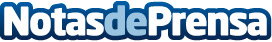 Repara tu Deuda cancela 28.000€ en Santa Cruz de Tenerife (Canarias) con la Ley de Segunda OportunidadSu estado de insolvencia se originó al pedir financiación para salir de Cuba. Luego, ambos miembros del matrimonio perdieron su trabajoDatos de contacto:David GuerreroResponsable de Prensa655956735Nota de prensa publicada en: https://www.notasdeprensa.es/repara-tu-deuda-cancela-28-000-en-santa-cruz Categorias: Nacional Derecho Finanzas Canarias http://www.notasdeprensa.es